		Agreement		Concerning the Adoption of Harmonized Technical United Nations Regulations for Wheeled Vehicles, Equipment and Parts which can be Fitted and/or be Used on Wheeled Vehicles and the Conditions for Reciprocal Recognition of Approvals Granted on the Basis of these United Nations Regulations*		(Revision 3, including the amendments which entered into force on 14 September 2017)_________		Addendum 148 – UN Regulation No. 149		Amendment 8Supplement 7 to the 00 series of amendments – Date of entry into force: 24 September 2023 		Uniform provisions concerning the approval of road illumination devices (lamps) and systems for power-driven vehiclesThis document is meant purely as documentation tool. The authentic and legal binding text is: ECE/TRANS/WP.29/2023/37._________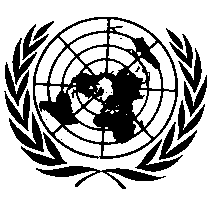 UNITED NATIONSIntroduction, last paragraph, amend to read: "Regarding the requirements for approval markings, this Regulation includes the requirements for the use of the 'Unique Identifier' and is conditional upon access to a secure internet database established by UNECE (in accordance with Schedule 5 of the 1958 Agreement) where all type approval documentation is held. When the 'Unique Identifier' is used there is no requirement for the lamps to carry the conventional type approval markings (E-mark). If it is technically not possible to use the 'Unique Identifier' (e.g. if the access to the UNECE internet database cannot be secured or the database is not operational), the use of conventional type approval markings is required until the use of the 'Unique Identifier' is enabled. In addition, the use of the 'Unique Identifier' shall only be possible if the corresponding Summary Document (ECE/TRANS/WP.29/1159, paragraph 89) has been defined in this Regulation and the database is providing access to the Summary Document."Table 26, amend to read:"Class E – Non-bending mode   "Table 27, amend to read:"Class E1 – Non-bending mode State    "Table 28, amend to read:"Class E2 – Non-bending mode   "Table 29, amend to read:"Class E3 – Non-bending mode   "E/ECE/TRANS/505/Rev.3/Add.148/Amend.8E/ECE/TRANS/505/Rev.3/Add.148/Amend.85 December 2023Class E - non-bending modeClass E - non-bending modePosition/degPosition/degPosition/degPosition/degPosition/degPosition/degColumn AColumn AColumn BColumn BColumn CColumn CTabled requirements 
expressed in cdTabled requirements 
expressed in cdhorizontalhorizontalhorizontalhorizontalverticalvertical≙ 0% CoP≙ 0% CoP≙ 20% CoP≙ 20% CoP≙ 30% CoP≙ 30% CoPNoElementat/fromtoatminmaxminmaxminmax1B50LL3.43U0.5762588010053BRR2.5U11750210022754Point BRRR8U0.573550426046155Point BLLL8U0.57880113512607Line III bL4L0.5U0.34880113512601175 RR1.15D0.5715200793001216095160106401030901250 VVD0.86101007930080809516070701030901350 LL3.43D0.866800793001544095160147601030901Note to Table 26: 1 	The maximum value may be multiplied by 1.4, if it is guaranteed according to the manufacturer’s description that this value will not be exceeded in use, either by means of the system or, if the system’s use is confined to vehicles, providing a corresponding stabilization/limitation of the system’s supply, as indicated in the communication form.Note to Table 26: 1 	The maximum value may be multiplied by 1.4, if it is guaranteed according to the manufacturer’s description that this value will not be exceeded in use, either by means of the system or, if the system’s use is confined to vehicles, providing a corresponding stabilization/limitation of the system’s supply, as indicated in the communication form.Note to Table 26: 1 	The maximum value may be multiplied by 1.4, if it is guaranteed according to the manufacturer’s description that this value will not be exceeded in use, either by means of the system or, if the system’s use is confined to vehicles, providing a corresponding stabilization/limitation of the system’s supply, as indicated in the communication form.Note to Table 26: 1 	The maximum value may be multiplied by 1.4, if it is guaranteed according to the manufacturer’s description that this value will not be exceeded in use, either by means of the system or, if the system’s use is confined to vehicles, providing a corresponding stabilization/limitation of the system’s supply, as indicated in the communication form.Note to Table 26: 1 	The maximum value may be multiplied by 1.4, if it is guaranteed according to the manufacturer’s description that this value will not be exceeded in use, either by means of the system or, if the system’s use is confined to vehicles, providing a corresponding stabilization/limitation of the system’s supply, as indicated in the communication form.Note to Table 26: 1 	The maximum value may be multiplied by 1.4, if it is guaranteed according to the manufacturer’s description that this value will not be exceeded in use, either by means of the system or, if the system’s use is confined to vehicles, providing a corresponding stabilization/limitation of the system’s supply, as indicated in the communication form.Note to Table 26: 1 	The maximum value may be multiplied by 1.4, if it is guaranteed according to the manufacturer’s description that this value will not be exceeded in use, either by means of the system or, if the system’s use is confined to vehicles, providing a corresponding stabilization/limitation of the system’s supply, as indicated in the communication form.Note to Table 26: 1 	The maximum value may be multiplied by 1.4, if it is guaranteed according to the manufacturer’s description that this value will not be exceeded in use, either by means of the system or, if the system’s use is confined to vehicles, providing a corresponding stabilization/limitation of the system’s supply, as indicated in the communication form.Note to Table 26: 1 	The maximum value may be multiplied by 1.4, if it is guaranteed according to the manufacturer’s description that this value will not be exceeded in use, either by means of the system or, if the system’s use is confined to vehicles, providing a corresponding stabilization/limitation of the system’s supply, as indicated in the communication form.Note to Table 26: 1 	The maximum value may be multiplied by 1.4, if it is guaranteed according to the manufacturer’s description that this value will not be exceeded in use, either by means of the system or, if the system’s use is confined to vehicles, providing a corresponding stabilization/limitation of the system’s supply, as indicated in the communication form.Note to Table 26: 1 	The maximum value may be multiplied by 1.4, if it is guaranteed according to the manufacturer’s description that this value will not be exceeded in use, either by means of the system or, if the system’s use is confined to vehicles, providing a corresponding stabilization/limitation of the system’s supply, as indicated in the communication form.Note to Table 26: 1 	The maximum value may be multiplied by 1.4, if it is guaranteed according to the manufacturer’s description that this value will not be exceeded in use, either by means of the system or, if the system’s use is confined to vehicles, providing a corresponding stabilization/limitation of the system’s supply, as indicated in the communication form.Note to Table 26: 1 	The maximum value may be multiplied by 1.4, if it is guaranteed according to the manufacturer’s description that this value will not be exceeded in use, either by means of the system or, if the system’s use is confined to vehicles, providing a corresponding stabilization/limitation of the system’s supply, as indicated in the communication form.Note to Table 26: 1 	The maximum value may be multiplied by 1.4, if it is guaranteed according to the manufacturer’s description that this value will not be exceeded in use, either by means of the system or, if the system’s use is confined to vehicles, providing a corresponding stabilization/limitation of the system’s supply, as indicated in the communication form.Class E1 – non-bending modeClass E1 – non-bending modePosition/degreesPosition/degreesPosition/degreesPosition/degreesPosition/degreesPosition/degreesColumn AColumn AColumn BColumn BColumn CColumn CTabled requirements 
expressed in cdTabled requirements 
expressed in cdhorizontalhorizontalhorizontalhorizontalverticalvertical≙ 0% CoP≙ 0% CoP≙ 20% CoP≙ 20% CoP≙ 30% CoP≙ 30% CoPNoElementat/fromtoatminmaxminmaxminmax1B50LL3.43U0.575307007853BRR2.5U11750210022754Point BRRR8U0.573550426046155Point BLLL8U0.57880113512607Line III bL4L0.5U0.34880113512601175 RR1.15D0.571520070500121608460010640916501250 VVD0.8610100705008080846007070916501350 LL3.43D0.86680070500154408460014760916501Note to Table 27: 1	The maximum value may be multiplied by 1.4, if it is guaranteed according to the manufacturer’s description that this value will not be exceeded in use, either by means of the system or, if the system’s use is confined to vehicles, providing a corresponding stabilization/limitation of the system’s supply, as indicated in the communication form.Note to Table 27: 1	The maximum value may be multiplied by 1.4, if it is guaranteed according to the manufacturer’s description that this value will not be exceeded in use, either by means of the system or, if the system’s use is confined to vehicles, providing a corresponding stabilization/limitation of the system’s supply, as indicated in the communication form.Note to Table 27: 1	The maximum value may be multiplied by 1.4, if it is guaranteed according to the manufacturer’s description that this value will not be exceeded in use, either by means of the system or, if the system’s use is confined to vehicles, providing a corresponding stabilization/limitation of the system’s supply, as indicated in the communication form.Note to Table 27: 1	The maximum value may be multiplied by 1.4, if it is guaranteed according to the manufacturer’s description that this value will not be exceeded in use, either by means of the system or, if the system’s use is confined to vehicles, providing a corresponding stabilization/limitation of the system’s supply, as indicated in the communication form.Note to Table 27: 1	The maximum value may be multiplied by 1.4, if it is guaranteed according to the manufacturer’s description that this value will not be exceeded in use, either by means of the system or, if the system’s use is confined to vehicles, providing a corresponding stabilization/limitation of the system’s supply, as indicated in the communication form.Note to Table 27: 1	The maximum value may be multiplied by 1.4, if it is guaranteed according to the manufacturer’s description that this value will not be exceeded in use, either by means of the system or, if the system’s use is confined to vehicles, providing a corresponding stabilization/limitation of the system’s supply, as indicated in the communication form.Note to Table 27: 1	The maximum value may be multiplied by 1.4, if it is guaranteed according to the manufacturer’s description that this value will not be exceeded in use, either by means of the system or, if the system’s use is confined to vehicles, providing a corresponding stabilization/limitation of the system’s supply, as indicated in the communication form.Note to Table 27: 1	The maximum value may be multiplied by 1.4, if it is guaranteed according to the manufacturer’s description that this value will not be exceeded in use, either by means of the system or, if the system’s use is confined to vehicles, providing a corresponding stabilization/limitation of the system’s supply, as indicated in the communication form.Note to Table 27: 1	The maximum value may be multiplied by 1.4, if it is guaranteed according to the manufacturer’s description that this value will not be exceeded in use, either by means of the system or, if the system’s use is confined to vehicles, providing a corresponding stabilization/limitation of the system’s supply, as indicated in the communication form.Note to Table 27: 1	The maximum value may be multiplied by 1.4, if it is guaranteed according to the manufacturer’s description that this value will not be exceeded in use, either by means of the system or, if the system’s use is confined to vehicles, providing a corresponding stabilization/limitation of the system’s supply, as indicated in the communication form.Note to Table 27: 1	The maximum value may be multiplied by 1.4, if it is guaranteed according to the manufacturer’s description that this value will not be exceeded in use, either by means of the system or, if the system’s use is confined to vehicles, providing a corresponding stabilization/limitation of the system’s supply, as indicated in the communication form.Note to Table 27: 1	The maximum value may be multiplied by 1.4, if it is guaranteed according to the manufacturer’s description that this value will not be exceeded in use, either by means of the system or, if the system’s use is confined to vehicles, providing a corresponding stabilization/limitation of the system’s supply, as indicated in the communication form.Note to Table 27: 1	The maximum value may be multiplied by 1.4, if it is guaranteed according to the manufacturer’s description that this value will not be exceeded in use, either by means of the system or, if the system’s use is confined to vehicles, providing a corresponding stabilization/limitation of the system’s supply, as indicated in the communication form.Note to Table 27: 1	The maximum value may be multiplied by 1.4, if it is guaranteed according to the manufacturer’s description that this value will not be exceeded in use, either by means of the system or, if the system’s use is confined to vehicles, providing a corresponding stabilization/limitation of the system’s supply, as indicated in the communication form.Class E2 – non-bending modeClass E2 – non-bending modePosition/degreesPosition/degreesPosition/degreesPosition/degreesPosition/degreesPosition/degreesColumn AColumn AColumn BColumn BColumn CColumn CTabled requirements 
expressed in cdTabled requirements 
expressed in cdhorizontalhorizontalhorizontalhorizontalverticalvertical≙ 0% CoP≙ 0% CoP≙ 20% CoP≙ 20% CoP≙ 30% CoP≙ 30% CoPNoElementat/fromtoatminmaxminmaxminmax1B50LL3.43U0.574406106953BRR2.5U11750210022754Point BRRR8U0.573550426046155Point BLLL8U0.57880113512607Line III bL4L0.5U0.34880113512601175 RR1.15D0.571520061700121607404010640802101250 VVD0.8610100617008080740407070802101350 LL3.43D0.86680061700154407404014760802101Note to Table 28: 1	The maximum value may be multiplied by 1.4, if it is guaranteed according to the manufacturer’s description that this value will not be exceeded in use, either by means of the system or, if the system’s use is confined to vehicles, providing a corresponding stabilization/limitation of the system’s supply, as indicated in the communication form.Note to Table 28: 1	The maximum value may be multiplied by 1.4, if it is guaranteed according to the manufacturer’s description that this value will not be exceeded in use, either by means of the system or, if the system’s use is confined to vehicles, providing a corresponding stabilization/limitation of the system’s supply, as indicated in the communication form.Note to Table 28: 1	The maximum value may be multiplied by 1.4, if it is guaranteed according to the manufacturer’s description that this value will not be exceeded in use, either by means of the system or, if the system’s use is confined to vehicles, providing a corresponding stabilization/limitation of the system’s supply, as indicated in the communication form.Note to Table 28: 1	The maximum value may be multiplied by 1.4, if it is guaranteed according to the manufacturer’s description that this value will not be exceeded in use, either by means of the system or, if the system’s use is confined to vehicles, providing a corresponding stabilization/limitation of the system’s supply, as indicated in the communication form.Note to Table 28: 1	The maximum value may be multiplied by 1.4, if it is guaranteed according to the manufacturer’s description that this value will not be exceeded in use, either by means of the system or, if the system’s use is confined to vehicles, providing a corresponding stabilization/limitation of the system’s supply, as indicated in the communication form.Note to Table 28: 1	The maximum value may be multiplied by 1.4, if it is guaranteed according to the manufacturer’s description that this value will not be exceeded in use, either by means of the system or, if the system’s use is confined to vehicles, providing a corresponding stabilization/limitation of the system’s supply, as indicated in the communication form.Note to Table 28: 1	The maximum value may be multiplied by 1.4, if it is guaranteed according to the manufacturer’s description that this value will not be exceeded in use, either by means of the system or, if the system’s use is confined to vehicles, providing a corresponding stabilization/limitation of the system’s supply, as indicated in the communication form.Note to Table 28: 1	The maximum value may be multiplied by 1.4, if it is guaranteed according to the manufacturer’s description that this value will not be exceeded in use, either by means of the system or, if the system’s use is confined to vehicles, providing a corresponding stabilization/limitation of the system’s supply, as indicated in the communication form.Note to Table 28: 1	The maximum value may be multiplied by 1.4, if it is guaranteed according to the manufacturer’s description that this value will not be exceeded in use, either by means of the system or, if the system’s use is confined to vehicles, providing a corresponding stabilization/limitation of the system’s supply, as indicated in the communication form.Note to Table 28: 1	The maximum value may be multiplied by 1.4, if it is guaranteed according to the manufacturer’s description that this value will not be exceeded in use, either by means of the system or, if the system’s use is confined to vehicles, providing a corresponding stabilization/limitation of the system’s supply, as indicated in the communication form.Note to Table 28: 1	The maximum value may be multiplied by 1.4, if it is guaranteed according to the manufacturer’s description that this value will not be exceeded in use, either by means of the system or, if the system’s use is confined to vehicles, providing a corresponding stabilization/limitation of the system’s supply, as indicated in the communication form.Note to Table 28: 1	The maximum value may be multiplied by 1.4, if it is guaranteed according to the manufacturer’s description that this value will not be exceeded in use, either by means of the system or, if the system’s use is confined to vehicles, providing a corresponding stabilization/limitation of the system’s supply, as indicated in the communication form.Note to Table 28: 1	The maximum value may be multiplied by 1.4, if it is guaranteed according to the manufacturer’s description that this value will not be exceeded in use, either by means of the system or, if the system’s use is confined to vehicles, providing a corresponding stabilization/limitation of the system’s supply, as indicated in the communication form.Note to Table 28: 1	The maximum value may be multiplied by 1.4, if it is guaranteed according to the manufacturer’s description that this value will not be exceeded in use, either by means of the system or, if the system’s use is confined to vehicles, providing a corresponding stabilization/limitation of the system’s supply, as indicated in the communication form.Class E3 - non-bending modeClass E3 - non-bending modePosition/degreesPosition/degreesPosition/degreesPosition/degreesPosition/degreesPosition/degreesColumn AColumn AColumn BColumn BColumn CColumn CTabled requirements 
expressed in cdTabled requirements 
expressed in cdhorizontalhorizontalhorizontalhorizontalverticalvertical≙ 0% CoP≙ 0% CoP≙ 20% CoP≙ 20% CoP≙ 30% CoP≙ 30% CoPNoElementat/fromtoatminmaxminmaxminmax1B50LL3.43U0.573505206053BRR2.5U11750210022754Point BRRR8U0.573550426046155Point BLLL8U0.57880113512607Line III bL4L0.5U0.34880113512601175 RR1.15D0.571520052900121606348010640687701250 VVD0.8610100529008080634807070687701350 LL3.43D0.86680052900154406348014760687701Note to Table 29: 1	The maximum value may be multiplied by 1.4, if it is guaranteed according to the manufacturer’s description that this value will not be exceeded in use, either by means of the system or, if the system’s use is confined to vehicles, providing a corresponding stabilization/limitation of the system’s supply, as indicated in the communication form.Note to Table 29: 1	The maximum value may be multiplied by 1.4, if it is guaranteed according to the manufacturer’s description that this value will not be exceeded in use, either by means of the system or, if the system’s use is confined to vehicles, providing a corresponding stabilization/limitation of the system’s supply, as indicated in the communication form.Note to Table 29: 1	The maximum value may be multiplied by 1.4, if it is guaranteed according to the manufacturer’s description that this value will not be exceeded in use, either by means of the system or, if the system’s use is confined to vehicles, providing a corresponding stabilization/limitation of the system’s supply, as indicated in the communication form.Note to Table 29: 1	The maximum value may be multiplied by 1.4, if it is guaranteed according to the manufacturer’s description that this value will not be exceeded in use, either by means of the system or, if the system’s use is confined to vehicles, providing a corresponding stabilization/limitation of the system’s supply, as indicated in the communication form.Note to Table 29: 1	The maximum value may be multiplied by 1.4, if it is guaranteed according to the manufacturer’s description that this value will not be exceeded in use, either by means of the system or, if the system’s use is confined to vehicles, providing a corresponding stabilization/limitation of the system’s supply, as indicated in the communication form.Note to Table 29: 1	The maximum value may be multiplied by 1.4, if it is guaranteed according to the manufacturer’s description that this value will not be exceeded in use, either by means of the system or, if the system’s use is confined to vehicles, providing a corresponding stabilization/limitation of the system’s supply, as indicated in the communication form.Note to Table 29: 1	The maximum value may be multiplied by 1.4, if it is guaranteed according to the manufacturer’s description that this value will not be exceeded in use, either by means of the system or, if the system’s use is confined to vehicles, providing a corresponding stabilization/limitation of the system’s supply, as indicated in the communication form.Note to Table 29: 1	The maximum value may be multiplied by 1.4, if it is guaranteed according to the manufacturer’s description that this value will not be exceeded in use, either by means of the system or, if the system’s use is confined to vehicles, providing a corresponding stabilization/limitation of the system’s supply, as indicated in the communication form.Note to Table 29: 1	The maximum value may be multiplied by 1.4, if it is guaranteed according to the manufacturer’s description that this value will not be exceeded in use, either by means of the system or, if the system’s use is confined to vehicles, providing a corresponding stabilization/limitation of the system’s supply, as indicated in the communication form.Note to Table 29: 1	The maximum value may be multiplied by 1.4, if it is guaranteed according to the manufacturer’s description that this value will not be exceeded in use, either by means of the system or, if the system’s use is confined to vehicles, providing a corresponding stabilization/limitation of the system’s supply, as indicated in the communication form.Note to Table 29: 1	The maximum value may be multiplied by 1.4, if it is guaranteed according to the manufacturer’s description that this value will not be exceeded in use, either by means of the system or, if the system’s use is confined to vehicles, providing a corresponding stabilization/limitation of the system’s supply, as indicated in the communication form.Note to Table 29: 1	The maximum value may be multiplied by 1.4, if it is guaranteed according to the manufacturer’s description that this value will not be exceeded in use, either by means of the system or, if the system’s use is confined to vehicles, providing a corresponding stabilization/limitation of the system’s supply, as indicated in the communication form.Note to Table 29: 1	The maximum value may be multiplied by 1.4, if it is guaranteed according to the manufacturer’s description that this value will not be exceeded in use, either by means of the system or, if the system’s use is confined to vehicles, providing a corresponding stabilization/limitation of the system’s supply, as indicated in the communication form.Note to Table 29: 1	The maximum value may be multiplied by 1.4, if it is guaranteed according to the manufacturer’s description that this value will not be exceeded in use, either by means of the system or, if the system’s use is confined to vehicles, providing a corresponding stabilization/limitation of the system’s supply, as indicated in the communication form.